Заслушав отчёт  главы муниципального образования «Ленский район» о проделанной работе администрации  муниципального образования «Ленский район» за 2021 год, Районный Совет депутатов муниципального образования «Ленский район»                                                      Р Е Ш И Л:Утвердить отчёт  главы муниципального образования «Ленский район» Абильманова Ж.Ж. о его деятельности и деятельности администрации муниципального образования «Ленский район» за 2021 год  с оценкой «удовлетворительно».Опубликовать данный отчет в газете «Ленский вестник» и на официальном сайте администрации муниципального образования «Ленский район».МУНИЦИПАЛЬНОЕ ОБРАЗОВАНИЕ«ЛЕНСКИЙ РАЙОН»РЕСПУБЛИКИ САХА (ЯКУТИЯ)РАЙОННЫЙ СОВЕТДЕПУТАТОВ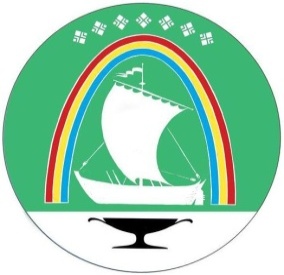 САХА ӨРӨСYYБYЛYКЭТИН «ЛЕНСКЭЙ ОРОЙУОНУН»МУНИЦИПАЛЬНАЙ ТЭРИЛЛИИТЭОРОЙУОН ДЕПУТАТТАРЫН СЭБИЭТЭ          РЕШЕНИЕ           СЕССИИ          СЕССИЯ           БЫҺААРЫЫ          г. Ленск          Ленскэй к   от  12 мая 2022 года                                                      № 2-2   от  12 мая 2022 года                                                      № 2-2Об  отчёте  главы муниципального образования «Ленский район» за 2021 годПредседатель                                    Н.К. Сидоркина